ПЕРЕЧЕНЬ  ОСНОВНОГО  ОБОРУДОВАНИЯ: ПРЕДМЕТОВ МЕБЕЛИ, ТСО, ДОПОЛНИТЕЛЬНЫХ СРЕДСТВ  ДИЗАЙНАОБОРУДОВАНИЕ  ЦЕНТРОВ  В  СООТВЕТСТВИИ С ТРЕБОВАНИЯМИ ФГОСМЕТОДИЧЕСКАЯ ЛИТЕРАТУРА№Наименование оборудованияКол-во                        Групповая комната1Стол 2-х местный детский8 шт.2Стул детский18 шт.3Полка изо1 шт.4Шкафы для игрушек2 шт.5Сюжетно-ролев. игра «Магазин»1 шт.6Уголок природы1 шт.7С/р игра «Парикмахерская»1шт.8Стол игрушечный1шт.9Табурет4 шт.10Диван1 шт.11Шкаф игровой посудный1 шт.12Плита игровая 1 шт.13Мойка игровая 1 шт.14Шкаф платяной игровой1 шт.15Уголок книги1 шт.16Шведская стенка1 шт.17Полка книжная2 шт.18Открытый шкаф ля игр1 шт.19Ширма  театральная1 шт.20Стулья с  дерматиновыми  сиденьями 3 шт21Пианино игровое1 шт.22Полка  по правилам дорожного  движения1 шт.23Полка пластиковая для муз. игрушек1 шт.24Магнитофон1 шт.25Сиди-проигрыватель1 шт.26Телевизор1 шт.27Мольберт1 шт.28Контейнер пластмассовый. для мячей 1 шт29Контейнер пластмассовый для игрушек2 шт30Ковер 2х31 шт.                               Спальная комната1 Кровать 3-х ярусная6 шт.2Кровать детская 2 шт.3Книжный шкаф1 шт.4Полка книжная 1 шт.5Шкаф- стенка1 щт6Стол письменный1 шт.7Стул большой1 шт.8Ковер1 шт.                   Туалет и умывальная комната1.Шкаф для моющих  средств1 шт.2Шкаф-тумба для инвентаря ля ведер1 шт.3Шкаф для полотенец4 шт.                                    Коридор1 Детские раздевальные шкафы20 шт.2Шкаф 2-створчатый д/од1 шт.3Лавочки для раздевания2 шт.4Лавка для сушки обуви1 шт.5Сушилка для белья1 шт.КухняКухняКухня1Стол обеденный1 шт2табурет1 шт.3Шкаф 1-створчатый кухня1 шт.4Шкаф 2- сворчатый кухня2 шт.5Шкаф-тумба 1-створчатый кухня1 шт.Образовательная        областьЦентрыОборудование и материалыПознавательное развитиеМатематический центрДидактические игры : «Математический паровозик»,«Геометрическое лото»,«Разные дома»,«Веселая логика»,«Тан грамм»,«Сложи узор»,«Геометрический домик»,Геометрическая магнитная мозаика.Материал : Блоки Дъенеша, палочки Къюзера, счетный материал (7 шт), счетные палочки (8 шт), раздаточный материал, демонстрационный материал, фланелеграф большой, доска магнитная.Экологический центрДидактические игры : «Вершки и корешки», «Найди пару», «Кто где живет?», «Времена суток», «Дары природы», «Зоопарк», «Как зовут тебя деревце», игра лото «Времена года».Материал : наборы природного материала (камни, песок, семена, шишки, желуди, орехи и т.п.); глобус; временное деревце; календарь природы; наборы животных, насекомых, фрукты, овощи; экспериментальная лаборатория (колбы, мерные ложки, баночки и т.п.); лейки (2м и 1б); энциклопедии о животных и растениях, литература о природе.Коррекционный центрДидактические игры : «Собери бусы», «Разноцветные камушки», «Сложи картинку», «Цветные прищепки», «Рамки Монтессори», «Рыбалка», «Кто в деревне живет?», «Чудесный сундучок»,  «Пальчиковые игры», мозаика, кубики, расстегайчики.Материал : тренажеры (зрительные), трафареты по темам, перфокарты, осязательные мешочки, обводка по силуэту.Художественно-эстетическое развитиеЦентр изодеятельностиДидактические игры : «Сложи узор», «Выложи пейзаж», «Подбери краски для художника».Материал : кисточки, цветные карандаши, пластилин, мелки восковые и цветные, наборы цветной бумаги и картона, ножницы, палитра, трафареты, раскраски, образцы росписей, различный материал для нетрадиционного рисования (ватные палочки, зубочистки, штампики и т.д.). Музыкальный центрДидактические игры : «Солнышко и дождик», «Три медведя».Оборудование : магнитофон, кассеты, диски, муляж пианино, музыкальные инструменты (барабаны, бубны, дудочка, настольное пианино и т.д.).Центр театральной деятельностиМаски-шапочки, набор для проведения детского праздника.Настольный кукольный театр : «Репка», «Курочка ряба», «Колобок», «Теремок», «Три поросенка».Театр на фланелеграфе : «Кто сказал мяу?», «Три поросенка», «Красная шапочка», «Колобок», «В гостях у солнышка».Пальчиковый театр : «Колобок», «Теремок».Фланелеграф (мал.), ширма.Центр конструкторской деятельностиНабор большого напольного конструктора.Набор мелких деревянных кубиков (3 шт).Лего.Набор пластмассового конструктора.Пластмассовый конструктор «Зоопарк».Конструктор «Техно».Мелкий строительный материал.Деревянный конструктор «Домик с крыльцом».Модульная стенка.Речевое развитиеЦентр развития речиДидактические игры : «Обобщение», «Уютный дом», «Веселый распорядок дня», «Что с начало, что потом», «Любимые сказки», «Что из чего сделано», «Ассоциации», «Угадай животных», «Все работы хороши», «Чей домик», «Мамины помощницы», «Кто в домике живет», «Часть и целое», лото по всем темам, лото «Ассоциации», «В мире сказок».Материал : демонстрационное пособие «Истории в картинках», предметные картинки.Центр книгиКниги : русские народные сказки, сказки мультфильмы Сутеева, сказки Чувского,  С. Маршака, В. Маяковского, И. Такмаковой, Е. Чарушина и т.д.Физическое развитиеСпортивный центрОборудование: лестница настенная, обручи (3 шт), мячи резиновые (большие, средние, маленькие), мячи маленькие пласт., Мячи набивные, корзина для мячей, флажки, ленточки, плетеные косички, скакалки, дорожка со следами, пуфики (3 шт), мат.Игры : кольцеброс, кегли, «Попади в цель». Социально-коммуникативное развитиеЦентр сюжетных игр«Парикмахерская», «Магазин», «Дом», «Больница», «Шаферы», «Строители», «Полиция», «Капитаны». Макет города к игре по ПДД.№Направление развития. Образовательная областьПрограмма, технология, методическое пособие1Физическое развитиеДетство: Примерная основная общеобразовательная программа дошкольного образования/Т.И.Бабаева, А.Г.Гогоберидзе, З.А.Михайлова и др. СПб: «Детство-Пресс», 2011.Нищева Н.В. Подвижные и дидактические игры на прогулке. СПб: «Детство-Пресс», 2011.Сочевалова Е.А. Комплексы утренней гимнастики для детей 4-5 лет. Спб: «Детство-Пресс», 2009.Пензулаева Л.И. Физкультурные занятия в детском саду. Физическое развитие детей 2-7 лет: Развёрнутое перспективное планирование по программе «Детство»/Авт.-сост. И.М.Сучкова.Теория и методика физического воспитания и развития ребёнка/Э.Я. Степаненкова.М.: Academia, 2001.Физическая культура в средней  группе детского сада/Л.Д. Глазырина. М.:Владос, 2005.Физкультура – это радость/Л.Н.Сивачева.Спб: «Детство-Пресс», 2001.С физкультурой дружить – здоровым быть/ М.Д. Маханева. М.: ТЦ «Сфера», 2009.Нетрадиционные занятия физкультурой в дошкольном образовательном учреждении/Н.С. Галицына. М.: Скрепторий, 2004.Тематические физкультурные занятия и праздники в дошкольном учреждении/ А.П. Щербак. М.: Владос, 1999.Физкультурные праздники в детском саду/ В.Н. Шебеко, Н.Н. Ермак. М.: Просвещение, 2003.2Социально-личностное развитиеТимофеева «Планирование образовательной деятельности с дошкольниками в режиме дня »Т.М.Бонаренко «Комплексные  занятия  в средней группе детского садаБондаренко А.К. Дидактические игры в детском саду. М.: Просвещение, 1991.3Познавательное развитиеПознаниеДетство: Примерная  основная общеобразовательная программа дошкольного образования/Т.И. Бабаева, А.Г. Гогоберидзе, З.А. Михайлова и др. СПб: «Детство-Пресс», 2011. 528 с.Воронкевич О.А. добро пожаловать в экологию! И.В.Кравченко,Т.Л.Долгова»Прогулки в детском саду»Колесникова»Математика для детей 4-5 лет»4Речевое развитиеДетство: Примерная основная общеобразовательная программа дошкольного образования/Т.И. Бабаева, а.Г. Гогоберидзе, З.А. Михайлова и др. СПб: «Детство-Пресс», 2011, 528 с.Бондаренко А.К. Дидактические игры в детском саду. М.: Просвещение, 1985.Занятия по развитию речи в детском саду/ Под ред. О.С. Ушаковой. М.: Просвещение, 1993.Максаков А.И., Тумакова Г.А. Учите, играя. М.: Просвещение, 1983.А.В.Аджи»Конспекты интегрированных занятий в средней группе в детском саду»4Речевое развитиеДетство: Примерная основная общеобразовательная программа дошкольного образования/Т.И. Бабаева, а.Г. Гогоберидзе, З.А. Михайлова и др. СПб: «Детство-Пресс», 2011, 528 с.Бойчук И.А., Покушина Т.Н. Ознакомление детей младшего и среднего дошкольного возраста с русским народным творчеством. СПб: «Детство-Пресс», 2009, 224 с.5Художественно-эстетическое развитиеДетство: Примерная основная общеобразовательная программа дошкольного образования/Т.И. Бабаева, А.Г. Гогоберидзе, З.А. Михайлова и др. СПб: «Детство-Пресс», 2011, 528 с.Лыкова И.А. Изобразительная деятельность в детском саду. Средняя группа (образовательная область «Художественное творчество»): Учебно-методическое пособие/Персизд., дораб., и доп. М.: ИД «Цветной мир», 2012, 144 с.А.Н.Малышева, Н.В.Ермолаева »Аппликация в детском саду»Г.Н.Давыдова »Детский дизайн .Пластилинография»Т.С.Комарова «Занятия по изобразительной деятельности в детском саду»Лиштван «Конструирование»И.В.Новикова»Конструрование из бумаги 4-7 лет»Куцакова «Конструирование из строительного материала в средней группе детского сада»Швайко «Занятия по изобразительной деятельности в детском саду»5Художественно-эстетическое развитиеДетство: Примерная основная общеобразовательная программа дошкольного образования/Т.И. Бабаева, А.Г. Гогоберидзе, З.А. Михайлова и др. СПб: «Детство-Пресс», 2011, 528 с.Каплунова И., Новоскольцева И. Праздник каждый день. Конспекты музыкальных занятий с аудио приложением (2CD). Младшая группа: Пособие для музыкальных руководителей детских садов.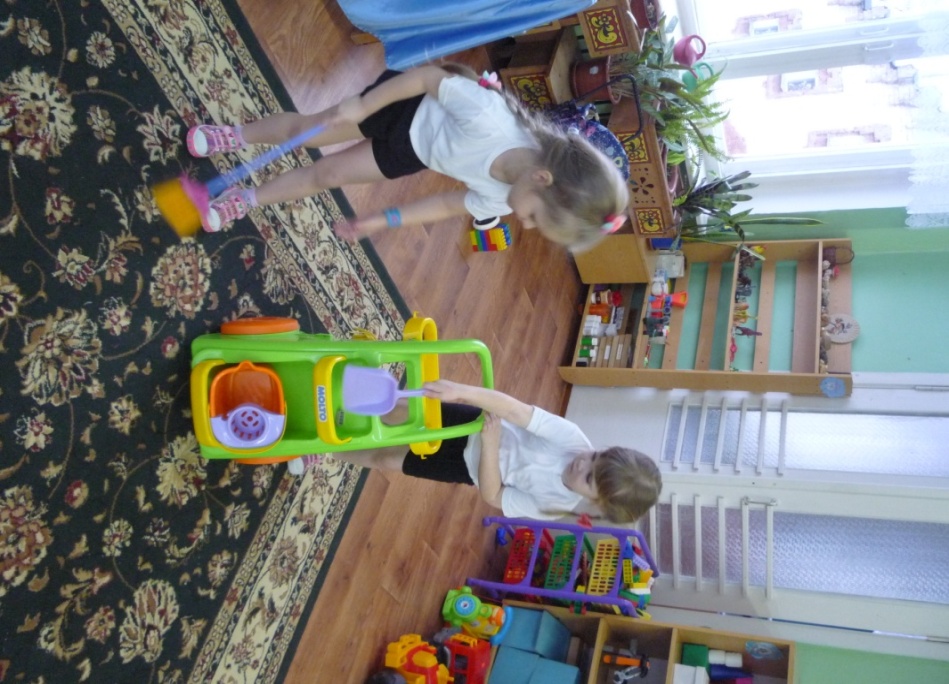 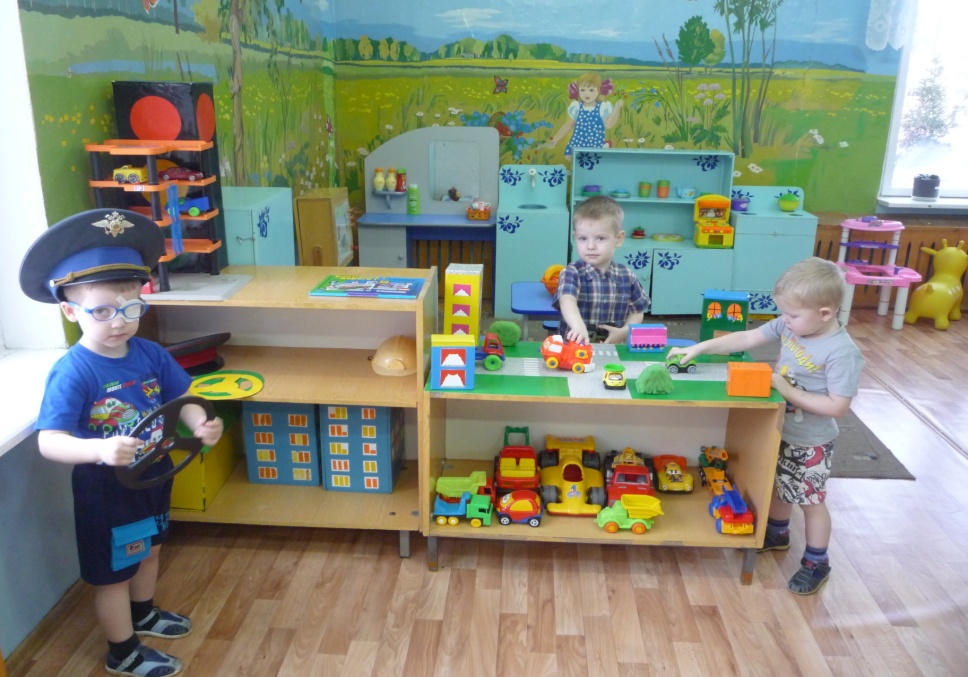 